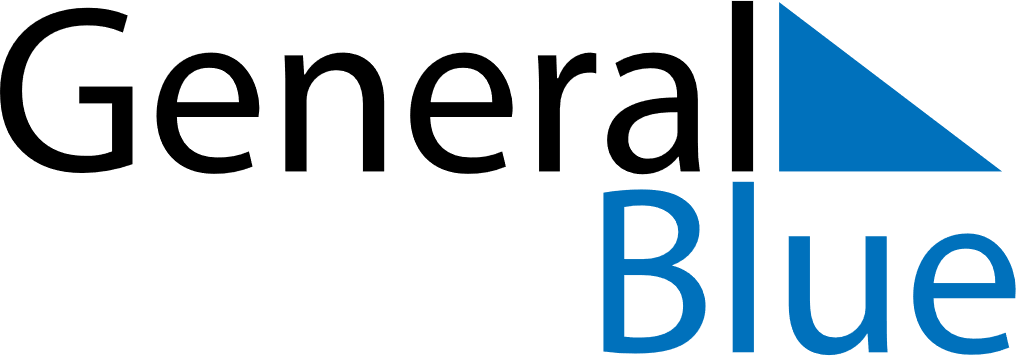 September 2020September 2020September 2020September 2020EthiopiaEthiopiaEthiopiaSundayMondayTuesdayWednesdayThursdayFridayFridaySaturday123445678910111112New Year’s Day1314151617181819202122232425252627282930Finding of the True Cross